1.シティプロモーションについて　　　　　　　　　　　　　　　　　　　　　　　　　　　　　4.今後の方向性について2.シティプロモーションに取り組む背景および目的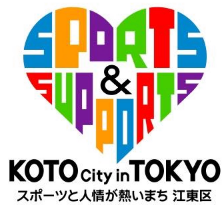 3.近年のシティプロモーション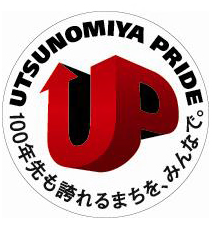 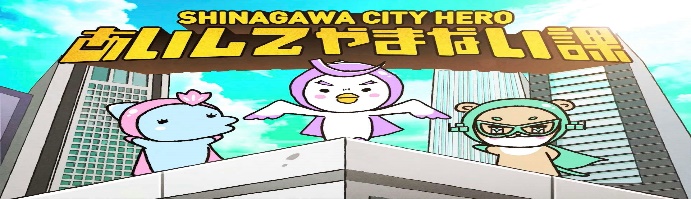 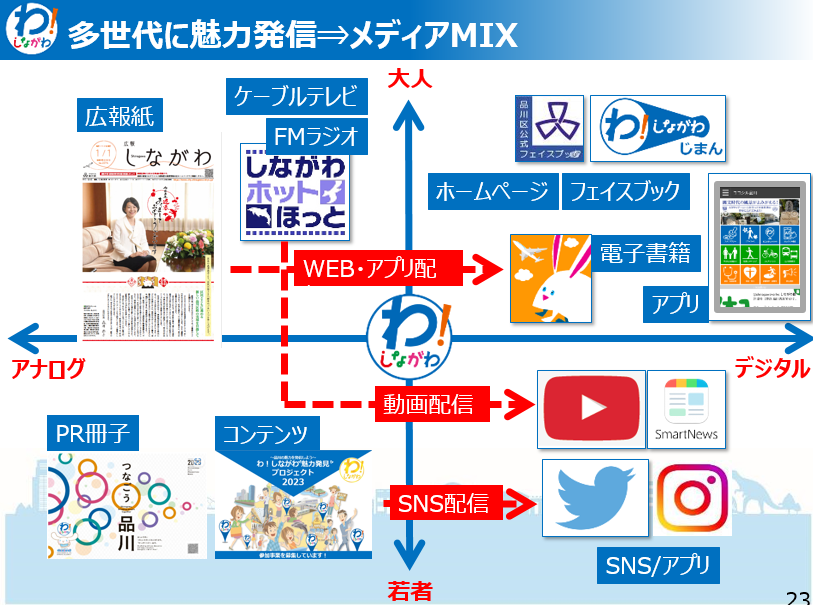 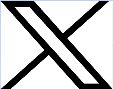 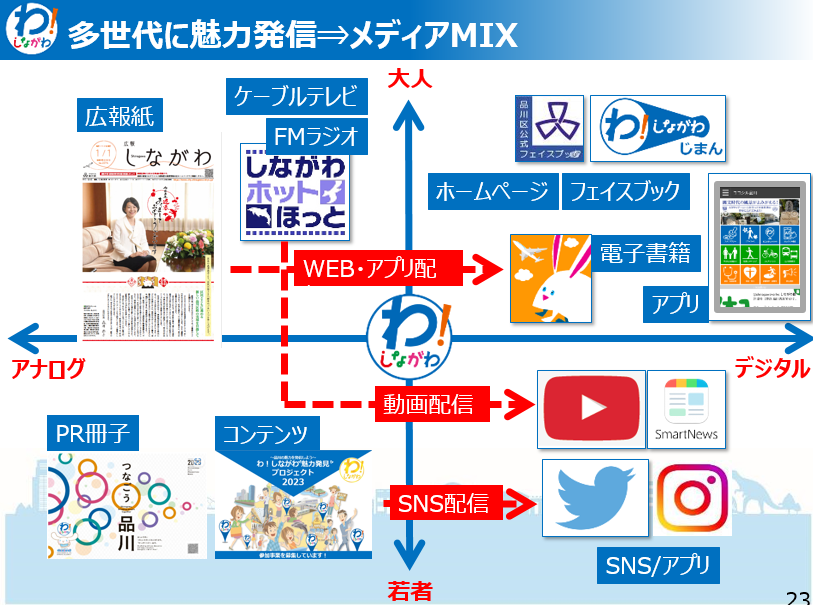 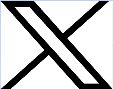 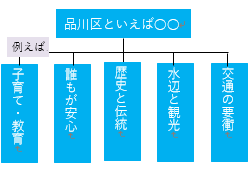 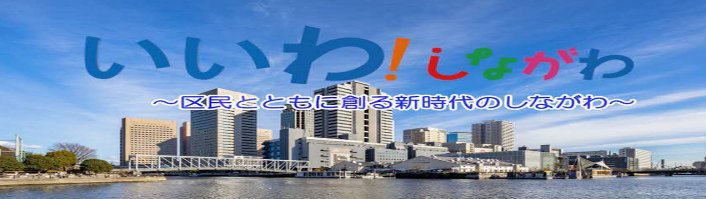 